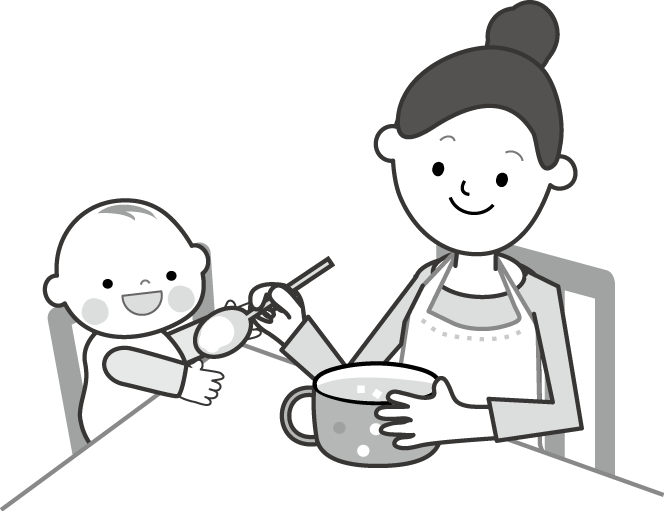 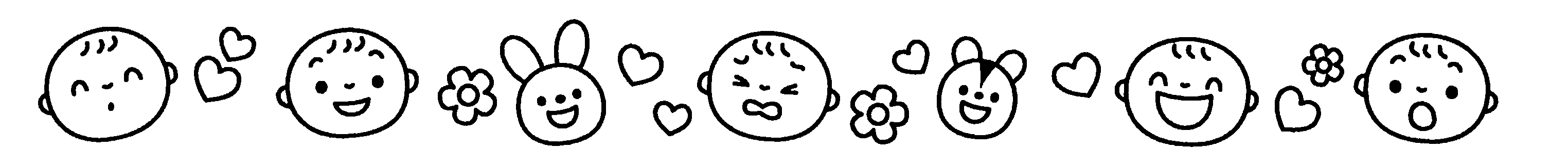 　　　　　　　　　午後1時20分から３時00分まで　（予約制）　　　　　　　（10分前にはお越しください。）西京保健センター　栄養実習室　　　　　　　　　西京保健センターへお電話か窓口で当日の午前中までに　　　　　　　　ご予約ください。（TEL　392-5690）　　　　　　　　　離乳食の作り方の実演・保護者の方の試食・質疑応答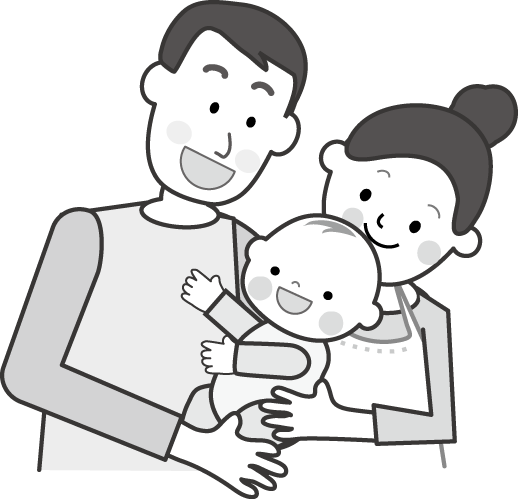 　　　　　　　　  無料母子健康手帳・筆記用具上履きに履き替えていただくため，脱ぎやすい靴をお勧めします。※ お子様連れでも保護者の方だけでもご参加いただけます。平成２６年平成２６年平成２６年平成２６年平成２６年平成２６年平成２６年平成２６年平成２６年平成２６年平成２７年平成２７年平成２７年平成２７年月４５６７８９１０１１１２１２１２３日１８１６２０１８５１７２１１９１９１６２０２０曜日(金)(金)(金)(金)(金)(金)(金)(金)(金)(金)(金)(金)